Министерство образования, науки и молодежи Республики КрымГосударственное бюджетное специализированное учреждение Республики Крым «Керченский межрегиональный социально-реабилитационный центр для несовершеннолетних»Воспитательный час «Ядовитые змеи.Оказание первой помощи при укусе змеи.»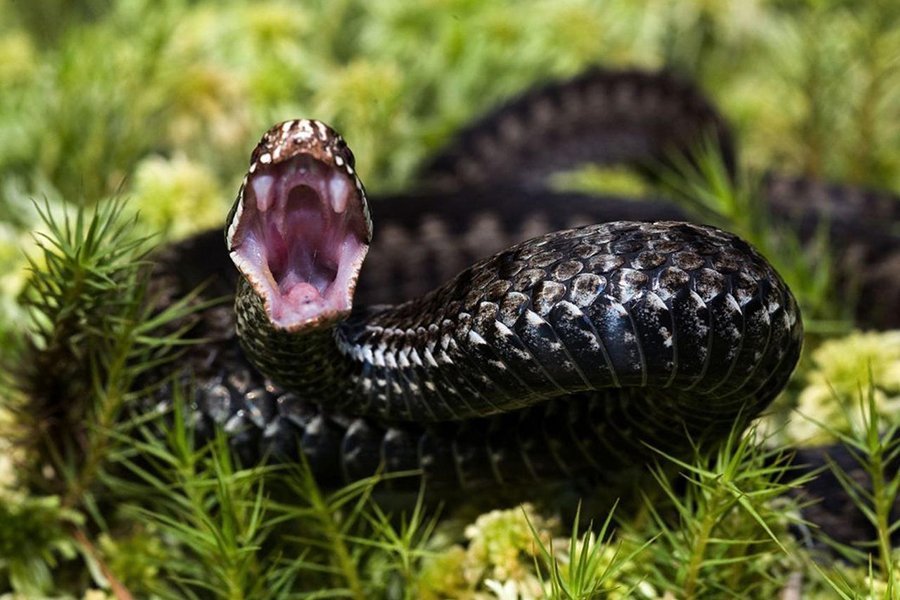 (5 – 9 классы)Воспитатель:                                                                                   Тур Ю.С.Керчь 2020 г.Цель мероприятия:Научить  детей  правилам избегать  укуса  змеи и уметь оказать первую помощь.Ознакомление  детей  с одним из правил  безопасного  поведения  в  природе.Развитие  логическое  мышление,  воображение,  умение  рассуждать.Воспитание  чувства  бережного    отношения к  своему  здоровью.Оформление:  обучающие плакаты; рисунки, выполненные воспитанникамиОборудование:  Мультимедийная установка, музыкальный центр, проэктор.Интернет ресурсы:https://infourok.ru/klassniy-chas-na-temu-okazanie-pervoy-pomoschi-pri-ukuse-zmei-2393465.htmlХод проведения воспитательного часа:1. Организационный момент. Вступительная частьЗдаствуйте,дети! Сегодня воспитательный час у нас будет интересным. Посмотрите на картинки и рисунки на доске и скажите мне.- Как вы думаете, о чём будет сегодня идти речь?(ответы детей)2.      Сообщение  темы  и  цели  занятия.- Сегодня мы с вами продолжим говорить об оказании первой помощи. На занятии  мы узнаем,  какая опасность  может  нас  подстерегать  в  лесу, на  лугу,  в горах, в  общем, в  природе. Научимся  оберегать  себя  в   опасных ситуациях.Ведь  главное  правило  жизни – лучше   избежать  опасности,  чем  с  ней  бороться.Закрепление изученного.  Ответь на вопрос - «Оказание первой помощи» /барабан/Вопросы: Первая помощь при укусах змей (если укусила змея)Первая помощь (если укусила собака)Первая помощь при общем обмороженииПервая помощь при укусах насекомых (если присосался клещ)Первая помощь при отравлении пищей Работа  по  теме.        Сообщение  учителя.А сейчас, я предлагаю вам загадку: Лежит веревка, Шипит, плутовка. Брать ее опасно – Укусит. Кто это, вам ясно? (Ответы детей). Поднимите руку, кто встречал когда-нибудь змей?  Чтобы избежать встречи со змеей,  давайте вспомним ее привычки, повадки.       Работа  по карточкам- змея охотится ночью, - любит греться на солнце вблизи своей норы,- устраивает нору под старым пнем, в  дупле или стволе упавшего дерева,- плохо видит, не различает цветов,- не слышит, но воспринимает сотрясения почвы и запахи.       Выступление  воспитанников. (Дополнительные сведения)Многие люди не любят змей. Некоторые, увидев змею, хватают палку и гонятся за ней, чтобы убить. Но змея никогда не нападает на человека первая, она сама его боится.Страх перед человеком у змеенышей в крови. Стоит только что родившемуся змеенышу увидеть человека, как он тут же спрячется в свою скорлупу и будет сидеть там, пока человек не уйдет. А взрослая змея лежит себе где-нибудь под пеньком, и не видно ее. Если на нее наступить, она,  конечно,  будет защищаться. Но перед броском она зашипит – первое предупреждение, затем изогнется – второе предупреждение, и только после этого бросится на обидчика. Но если человек ведет себя осторожно, змея первая воспримет шелест травы под его ногами и уползет поскорее в укромное местечко.        Сообщение  воспитателя.Давайте попробуем представить, что чувствует змея, когда ее тревожат. Представьте, что вы – змеи. Выползайте на травку-ковер. Лежите вы под высокой травой, вас не видно. Вы греетесь на солнышке, наслаждаетесь природой. Вот свернулись, вот выгнулись. А теперь сон разморил вас. И вдруг на вас идет огромный великан. Он кричит, он топает ногами. Вот-вот наступит на вас и раздавит. Страшно вам стало? И змее страшно, потому и шипит она, предупреждает: «Я здесь, осторожно, ближе не подходи, а то укушу!». - Любая  змея,  как мы выяснили,  пуглива.  Встретившись  с  человеком – она  старается  спрятаться. Но,  если  преградить ей  дорогу,  нападает. Если  же  вы  неосторожны и  наступили  на  змею,  она  укусит.  Поэтому  там,  где могут  быть  змеи,  не  стоит  ходить  в  шортах  и  лёгких  тапочках,  а   надо  надеть сапоги  и  длинные плотные  брюки.Чтобы  реже  встречаться  с  ядовитыми  змеями,  надо  знать  их  любимые  места. Змеи  любят  греться на  солнце  возле  своих  нор.  Эти  норы  могут  быть и  под  старым  пнём,  и  в  гнилом  стволе  упавшего дерева. Около  таких  мест  нужно  быть  осторожнее.  И,  конечно, не  надо  совать  руку  в  дупло  дерева – там  может  оказаться  совсем  не  белочка.•      Игра «Светофор здоровья»Карточки – «красный цвет» - опасность,«желтый цвет» - предупреждение,«зеленый цвет» - все хорошо.Анализ ситуации.5.   Физкультурная минуткаБыстро встаньте, улыбнитесь,Выше, выше потянитесь.Ну-ка, плечи распрямите,Поднимите, опустите. Змея ползет лесной тропой,Как лента по земле скользит.А мы движение такое Рукою можем вам изобразить1, 2 3 – ну-ка повтори3, 4, 5 – повтори опять. (Извивающие  движения туловищем.Рукой показываем такое движение.Волнообразные движения рукой)Опускаем руки вниз, и за парты все садимся.6.	Продолжение работы  по  теме.•        Сообщение  воспитателя.      В   наших  российских лесах  в  основном  обитают безобидные  ужи  и  ядовитые  гадюки.  По  каким  признакам  отличить  их? (слайд)- У  ужей  имеются  по  бокам  головы  жёлтые  пятна. (слайд) Гадюка – ядовитая  змея. Вдоль  спины  гадюки тянется  чёрная  зигзагообразная полоса.(слайд)  Укус гадюки  – ее защитная реакция на беспокойство, что доставила ей встреча с человеком. И защита в этом случае пара слабых и тонких зубов. (слайд) Гадюка наносит удар, широко раскрыв пасть. (слайд) В момент укуса ядовитые железы выделяют порцию яда, и он проходит в кожу человека. Все длится не больше секунды – не успеешь испугаться.(слайд)  В итоге на теле остаются две маленькие, почти незаметные дырочки-углубления. (слайд)Признаки укуса змеи- место укуса быстро отекает; опухоль может распространиться на значительную часть тела;- бледность, головокружение, тошнота;- частый, слабый пульс.Оказание первой помощи при укусе змеи. (Слайды).- обеспечьте пострадавшему полный покой, т.е. возможность лежать, не двигаясь, чтобы яд распространялся по организму медленнеее;- дайте пострадавшему обильное питьё (воду, чай -3-4 литра рекомендуется для более быстрого выведения яда из организма);- наложите стерильную повязку;- как можно быстрее обратитесь к врачу.Запрещается!!!- разрезать рану ножом;- прижигать её;- отсасывать яд ртом.Запомните: при змеином укусе яд быстро распространяется по организму, если не оказать первую помощь.7.   Закрепление  знаний. Работа в рабочей тетради (на карточке)     8.   Итог  занятия.Вопросы от мудрой змеи:1. Какие ядовитые змеи обитают у нас в Карелии?2. Нападают ли змеи на людей без причины?3. Сразу же змея бросается, или предупреждает?
4. Как нужно правильно вести себя при встрече со змеей?5. Как оказать первую помощь при укусе змеи?- Поднимите  руку,  кто  сделал  для  себя  открытия?-А  кому  захотелось   ещё  что- то  узнать?  Прочитайте  эти  интересные  книги,  что  выставлены  к занятию.         Знакомство  с  выставкой.          Самооценка.  ( Выставление  звездочек).               Рефлексия. /  змея на карточке – если занятие понравилось – цвет выбирает зеленый, если не понравилось - красный/- Какие  сообщения,  новости  были  для  вас  интересны?- Кто может  похвалить  себя?  За  что?- Кто  недоволен  собой?  Что  не  получилось?Тема: Оказание первой помощи при укусе змеи.1. Признаки укуса змеи- место укуса быстро отекает; опухоль может распространиться на значительну часть тела;- бледность, головокружение, тошнота;- частый, слабый пульс.2. Оказание первой помощи при укусе змеи. - обеспечьте пострадавшему  возможность __ __ __ __ __ __  не двигаясь;- давайте пострадавшему обильное __ __ __ __ __   ;- наложите стерильную __ __ __ __ __ __ __ ;- обратитесь к  __ __ __ __ __ .Запомните: при змеином укусе яд быстро распространяется по организму, если не оказать  __ __ __ __ __ __    помощь.Первая помощь при укусах насекомых (если укусила пчела)  Вытащить жало;Приложить к ранке холодный компресс.Если место укуса сильно чешется: Протереть больное место раствором питьевой соды;Размельчить листья подорожника и приложить к месту укуса.Первая помощь при отравлении ядовитыми веществамиСообщить родителям;Вызвать врача;Выпить несколько стаканов воды (маленькими глотками);Вызвать рвоту;Измельчить активированный уголь и выпить.Первая помощь при общем обмороженииПринять горячую ванну и после нее растереться сухим полотенцемЗавернуться во что-нибудь теплое;Растереть тело сухой шерстяной тканью;Выпить горячего чаюПервая помощь при отравлении ядовитыми жидкостямиСообщить родителям;Вызвать врача;Выпить несколько стаканов воды (маленькими глотками);Измельчить активированный уголь и выпить.Первая помощь при укусах насекомых (если присосался клещ)Капнуть на клеща подсолнечным маслом;Вытащить его пинцетом;Обратиться к врачу.                   Первая помощь при отравлении пищейВызвать врача;Промыть желудок, выпив большое количество теплой кипяченой воды;Вызвать рвоту.Первая помощь (если укусила собака)Промыть рану водой с мылом, чтобы устранить слюну животного;Наложить чистую повязку;Сообщить взрослым;Обратиться к врачу.               Первая помощь при отравлении лекарствамиВызвать врача;Промыть желудок, выпив большое количество теплой кипяченой воды;Вызвать рвоту, глубоко заведя в глотку два пальца;Лечь на живот, чтобы легче дышалось.